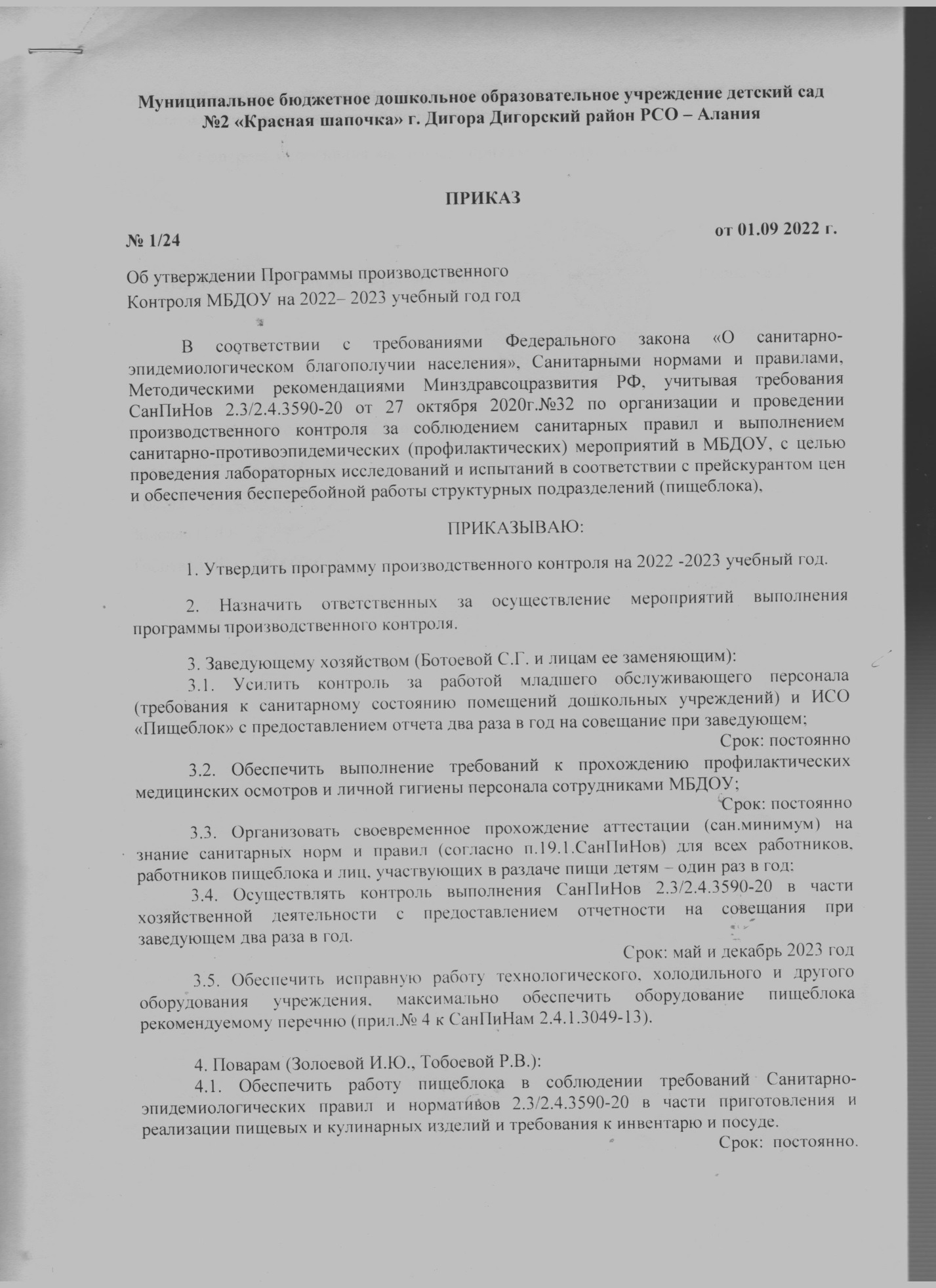 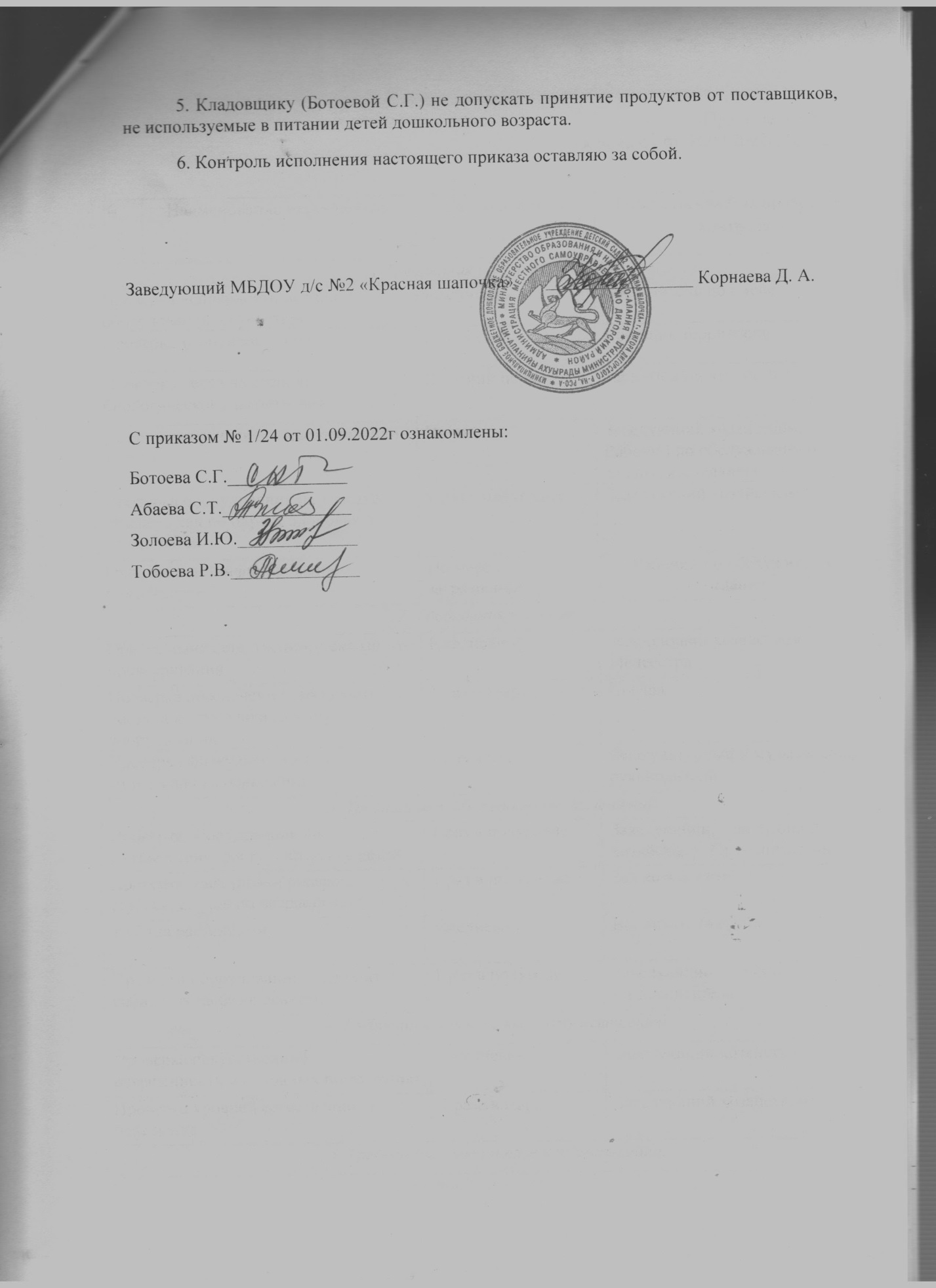 Приложение № 1к приказу от 01.09.2022г. № 1/24Перечень факторов, в отношении которых необходима организацияпроизводственного контроля и лабораторных исследований (пищеблок)Переченьфакторов, в отношении которых необходима организациялабораторных исследований (группы) Приложение 2 (к ПК)Карта контроля санитарного состояния пищеблока ______________________Соответствует -С, Не соответствует – НС, Отсутствует – ОУдовлетворительно УДНе удовлетворительно - НЕудПроверил:Ознакомлен: Приложение 2 (к ПК)Карта контроля санитарного состояния продуктовой кладовой Соответствует -С,  Не соответствует – НС, Отсутствует – О, Удовлетворительно УД, Не удовлетворительно - НЕудПриложение 2 (к ПК)Карта контроля санитарного состояния групповой для питания детей ________________№Наименование мероприятийНаименование мероприятийПериодичностьПериодичностьПериодичностьОтветственный за проведение контроля1.Требования к участку МБДОУ1.Требования к участку МБДОУ1.Требования к участку МБДОУ1.Требования к участку МБДОУ1.Требования к участку МБДОУ1.Требования к участку МБДОУ1.Требования к участку МБДОУПроверка исправности игрового оборудования на участкахПроверка исправности игрового оборудования на участкахЕжедневно.Ежедневно.Ежедневно.Воспитатель по сменеВоспитатель по сменеПроверка уборки участковПроверка уборки участковЕжедневноЕжедневноЕжедневноУборщик территорииУборщик территорииПроверка песка на степень биологического загрязнения Проверка песка на степень биологического загрязнения В летний периодВ летний периодВ летний периодЗаведующий хозяйствомЗаведующий хозяйствомУстановка крышек на песочницы или тентовУстановка крышек на песочницы или тентовИюньИюньИюньЗаведующий хозяйством,Рабочий по обслуживанию здания, кастеляншаЗаведующий хозяйством,Рабочий по обслуживанию здания, кастеляншаПроверка оборудования на участке детского сад по охране здоровья и жизни детейПроверка оборудования на участке детского сад по охране здоровья и жизни детей1 раз в полугодие1 раз в полугодие1 раз в полугодиеЗаведующий хозяйствомЗаведующий хозяйствомОчистка и дезинфицирование контейнеровОчистка и дезинфицирование контейнеровПо мере загрязненияПо мере загрязненияПо мере загрязненияРабочий по обслуживанию зданияРабочий по обслуживанию здания2. Требования к зданию2. Требования к зданию2. Требования к зданию2. Требования к зданию2. Требования к зданию2. Требования к зданию2. Требования к зданиюОбеспечение естественного сквозного проветриванияОбеспечение естественного сквозного проветриванияЕжедневноЕжедневноЕжедневноЗаведующий хозяйством, Медсестра  Заведующий хозяйством, Медсестра  Проверка обеспечения свободного доступа к технологическому оборудованиюПроверка обеспечения свободного доступа к технологическому оборудованию1 раз в квартал1 раз в квартал1 раз в кварталПовараПовараПроверка физкультурного и музыкального оснащенияПроверка физкультурного и музыкального оснащения1 раз в год1 раз в год1 раз в годФизкультурный и музыкальный руководителиФизкультурный и музыкальный руководители3. Требования к оборудованию помещений3. Требования к оборудованию помещений3. Требования к оборудованию помещений3. Требования к оборудованию помещений3. Требования к оборудованию помещений3. Требования к оборудованию помещений3. Требования к оборудованию помещенийПроверка оборудования по соответствию росту и возрасту детейПроверка оборудования по соответствию росту и возрасту детей1 раз в полугодие1 раз в полугодие1 раз в полугодиеЗаведующий, Заведующий хозяйством, Ст.воспитательЗаведующий, Заведующий хозяйством, Ст.воспитательПроверка маркировки шкафов, стульев, столов по возрастамПроверка маркировки шкафов, стульев, столов по возрастам1 раз в полугодие1 раз в полугодие1 раз в полугодиеЗав.хозяйством Зав.хозяйством Уход за растениямиУход за растениямиЕжедневноЕжедневноЕжедневноВоспитатели группВоспитатели группПроверка оборудования в группах и кабинетах на безопасностьПроверка оборудования в группах и кабинетах на безопасность1 раз в полугодие1 раз в полугодие1 раз в полугодиеЗаведующий хозяйством,Ст.воспитательЗаведующий хозяйством,Ст.воспитатель4. Требования к искусственному освещению4. Требования к искусственному освещению4. Требования к искусственному освещению4. Требования к искусственному освещению4. Требования к искусственному освещению4. Требования к искусственному освещению4. Требования к искусственному освещениюПроверка искусственной освещенности в основных помещенияхПроверка искусственной освещенности в основных помещенияхПроверка искусственной освещенности в основных помещенияхПроверка искусственной освещенности в основных помещенияхЕжедневноЗаведующий хозяйством Заведующий хозяйством Проверка уровней естественного освещенияПроверка уровней естественного освещенияПроверка уровней естественного освещенияПроверка уровней естественного освещения2 раза в годЗаведующий хозяйством Заведующий хозяйством 5. Требования к отопительной вентиляции5. Требования к отопительной вентиляции5. Требования к отопительной вентиляции5. Требования к отопительной вентиляции5. Требования к отопительной вентиляции5. Требования к отопительной вентиляции5. Требования к отопительной вентиляцииПроверка температурного режима, проветриванияПроверка температурного режима, проветриванияЕжедневноЕжедневноЕжедневноМедсестраМедсестра6.Требования к санитарному содержанию помещений6.Требования к санитарному содержанию помещений6.Требования к санитарному содержанию помещений6.Требования к санитарному содержанию помещений6.Требования к санитарному содержанию помещений6.Требования к санитарному содержанию помещений6.Требования к санитарному содержанию помещенийПроверка уборочного инвентаря и дезинфицирующих растворовПроверка уборочного инвентаря и дезинфицирующих растворовЕжедневноЕжедневноЕжедневноМедсестраМедсестраПроверка проведения генеральной уборкиПроверка проведения генеральной уборкиЕженедельноЕженедельноЕженедельноЗаведующий хозяйством Заведующий хозяйством Проверка мытья игрушекПроверка мытья игрушекЕжедневноЕжедневноЕжедневноЗаведующий хозяйством Заведующий хозяйством Проверка смены постельного белья и полотенецПроверка смены постельного белья и полотенец1 раз в неделю1 раз в неделю1 раз в неделюМашинист по стирке бельяМашинист по стирке бельяПроверка чистки оконных стеколПроверка чистки оконных стекол2 раз в год, Июнь, сентябрь2 раз в год, Июнь, сентябрь2 раз в год, Июнь, сентябрьЗаведующий хозяйством Заведующий хозяйством Проверка маркировки постельного белья, полотенецПроверка маркировки постельного белья, полотенецеженедельно, в период вспышек заболеваемости ежедневноеженедельно, в период вспышек заболеваемости ежедневноеженедельно, в период вспышек заболеваемости ежедневноЗаведующий,Заведующий хозяйством Заведующий,Заведующий хозяйством 7. Требования к организации питания7. Требования к организации питания7. Требования к организации питания7. Требования к организации питания7. Требования к организации питания7. Требования к организации питания7. Требования к организации питанияПроверка столовой и кухонной посуды на целостность (карта по проверке 1,2)Проверка столовой и кухонной посуды на целостность (карта по проверке 1,2)1 раз в месяц1 раз в месяц1 раз в месяцПовараПовараПроверка выполнения режима организации питания (карта 3)Проверка выполнения режима организации питания (карта 3)ежедневноежедневноежедневноЗаведующийПовараЗаведующийПовараПроверка витаминизации блюдПроверка витаминизации блюдЕжедневноЕжедневноЕжедневноМедсестра  Медсестра  Проверка суточной пробыПроверка суточной пробыЕжедневноЕжедневноЕжедневноМедсестра  Медсестра  Проверка поступающих продуктовПроверка поступающих продуктовЕжедневноЕжедневноЕжедневноКладовщикКладовщикПроверка хранения, реализации особо скоропортящихся продуктовПроверка хранения, реализации особо скоропортящихся продуктовЕжедневноЕжедневноЕжедневноПовараПовараПроверка хранения продуктов и температурного режима холодильниковПроверка хранения продуктов и температурного режима холодильниковЕжедневноЕжедневноЕжедневноПовараПовара8. Требования по медицинскому обеспечению.8. Требования по медицинскому обеспечению.8. Требования по медицинскому обеспечению.8. Требования по медицинскому обеспечению.8. Требования по медицинскому обеспечению.8. Требования по медицинскому обеспечению.8. Требования по медицинскому обеспечению.Работа по формированию ЗОЖРабота по формированию ЗОЖ1 раз в месяц1 раз в месяц1 раз в месяцСтарший воспитатель,воспитателиСтарший воспитатель,воспитателиОрганизационное проведение санитарно-эпидемиологических профилактических мероприятийОрганизационное проведение санитарно-эпидемиологических профилактических мероприятий1 раз в квартал1 раз в квартал1 раз в кварталЗаведующийЗаведующийКонтроль за пищеблоком и питанием детейКонтроль за пищеблоком и питанием детейЕжедневноЕжедневноЕжедневноЗаведующий, ПовараМобильная группаЗаведующий, ПовараМобильная группа9. Требования к организации режима дня и учебных занятий9. Требования к организации режима дня и учебных занятий9. Требования к организации режима дня и учебных занятий9. Требования к организации режима дня и учебных занятий9. Требования к организации режима дня и учебных занятий9. Требования к организации режима дня и учебных занятий9. Требования к организации режима дня и учебных занятийПроверка режима дня на соответствие возрастным особенностям детейПроверка режима дня на соответствие возрастным особенностям детей1 раз в месяц1 раз в месяц1 раз в месяцЗаведующийСт.воспитательЗаведующийСт.воспитательПроверка двигательной активности детейПроверка двигательной активности детей1 раз в месяц1 раз в месяц1 раз в месяцСт. воспитательИнструктор по физической культуреСт. воспитательИнструктор по физической культуреПроверка максимально допустимого объема недельной нагрузки на воспитанниковПроверка максимально допустимого объема недельной нагрузки на воспитанников1 раз в квартал1 раз в квартал1 раз в кварталСт. воспитательСт. воспитатель10. Требования к организации физического воспитания10. Требования к организации физического воспитания10. Требования к организации физического воспитания10. Требования к организации физического воспитания10. Требования к организации физического воспитания10. Требования к организации физического воспитания10. Требования к организации физического воспитанияПроверка проведения закаливающих мероприятийПроверка проведения закаливающих мероприятийВ зависимости от сезонаВ зависимости от сезонаВ зависимости от сезона Ст. воспитательМедсестра   Ст. воспитательМедсестра  Оценка и определения моторной плотности непосредственно организованной деятельности по физической культуреОценка и определения моторной плотности непосредственно организованной деятельности по физической культуре1 раз в квартал1 раз в квартал1 раз в кварталЗаведующийСт. воспитательЗаведующийСт. воспитательВыполнения требований по функционированию бассейна (карта)Выполнения требований по функционированию бассейна (карта)1 раз в квартал1 раз в квартал1 раз в кварталЗаведующий хозяйствомЗаведующий хозяйством11. Требования к организации приема детей в МБДОУ11. Требования к организации приема детей в МБДОУ11. Требования к организации приема детей в МБДОУ11. Требования к организации приема детей в МБДОУ11. Требования к организации приема детей в МБДОУ11. Требования к организации приема детей в МБДОУ11. Требования к организации приема детей в МБДОУПроверка утреннего приема детейПроверка утреннего приема детейВыборочно по группам.1 раз в кварталВыборочно по группам.1 раз в кварталВыборочно по группам.1 раз в кварталЗаведующий, Ст. воспитательЗаведующий, Ст. воспитатель12. Прохождение проф. осмотров12. Прохождение проф. осмотров12. Прохождение проф. осмотров12. Прохождение проф. осмотров12. Прохождение проф. осмотров12. Прохождение проф. осмотров12. Прохождение проф. осмотровПроверка знаний санитарных норм и правил (сан минимум)Проверка знаний санитарных норм и правил (сан минимум)1 раз в 2 года сотрудников1 раз в год – пищеблок и МОП 1 раз в 2 года сотрудников1 раз в год – пищеблок и МОП 1 раз в 2 года сотрудников1 раз в год – пищеблок и МОП Заведующий хозяйством Заведующий хозяйством Проверка персонала пищеблока и младших воспитателей на кожные заболеванияПроверка персонала пищеблока и младших воспитателей на кожные заболеванияЕжедневно Ежедневно Ежедневно Медсестра  Медсестра  №Наименование мероприятий и лабораторных исследованийПериодЧисло проб, точек за 1 обследованиеКратность в годКто проводитВходной контроль показателей качества и безопасности поступающего сырья и пищевой продукции:- соответствие видов и наименований поступившей продукции маркировке на упаковке и товарно-сопроводительной документации;- соответствие принадлежности продукции к партии, указанной в сопроводительной документации;- соответствие упаковки и маркировки товара требованиям   действующего законодательства и нормативов (объем информации, наличие текста на русском языке)Каждая партия сырья и компонентовКладовщик,администрация МБДОУСанитарная обработка пищеблока.Исследование смывов с оборудования и инвентаря пищеблока на наличиеФилиал ФБУЗЦГ и Э Роспотребнадзора в Алагирском районе- БГКПноябрь101 раз в год- яиц гельминтовноябрь101 раз в годКонтроль на этапе технологических процессов (процесс приготовления и выход готовой продукции)ежедневноАдминистрация МБДОУОтв. за питаниеЛабораторные исследования готовой продукции:Филиал ФБУЗЦГ и Э Роспотребнадзора в Алагирском районе  -расчет калорийностиапрель ноябрь12 раз в годФилиал ФБУЗЦГ и Э Роспотребнадзора в Алагирском районе  - исследование 1-го блюда на калорийностьапрель ноябрь12 раз в годФилиал ФБУЗЦГ и Э Роспотребнадзора в Алагирском районе  - исследование 2-го блюда на калорийностьапрель ноябрь12 раз в годФилиал ФБУЗЦГ и Э Роспотребнадзора в Алагирском районе  - исследование 3-го блюда на калорийностьапрель, ноябрь12 раз в годФилиал ФБУЗЦГ и Э Роспотребнадзора в Алагирском районе  Вода питьевая: лабораторные исследования воды питьевой на группах и пищеблоке: - ОМЧ, ОКБ, ТКБноябрь11 раз в годФилиал ФБУЗЦГ и Э Роспотребнадзора в Алагирском районе  - запахавгуст11 раз в годФилиал ФБУЗЦГ и Э Роспотребнадзора в Алагирском районе  - привкусавгуст11 раз в годФилиал ФБУЗЦГ и Э Роспотребнадзора в Алагирском районе  - цветностьавгуст11 раз в годФилиал ФБУЗЦГ и Э Роспотребнадзора в Алагирском районе  - мутностьавгуст11 раз в годФилиал ФБУЗЦГ и Э Роспотребнадзора в Алагирском районе  - водородный показатель рНавгуст11 раз в годФилиал ФБУЗЦГ и Э Роспотребнадзора в Алагирском районе  - окисляемость перманганатнаяавгуст11 раз в годФилиал ФБУЗЦГ и Э Роспотребнадзора в Алагирском районе  - сухой остаток (минирализация)август11 раз в годФилиал ФБУЗЦГ и Э Роспотребнадзора в Алагирском районе  - металлы, общее железоавгуст11 раз в годФилиал ФБУЗЦГ и Э Роспотребнадзора в Алагирском районе  - металлы, марганецавгуст11 раз в годФилиал ФБУЗЦГ и Э Роспотребнадзора в Алагирском районе  Условия труда на рабочем месте (освещенность, температурный режим, интеллектуальные нагрузки)1 раз в годАдминистрация МБДОУ№ п\пНаименование мероприятий и лабораторных исследованийКраткостьЧисло проб, точек за 1 обследованиеЧисло проб в годСрокиОтветственныеИсследование уровня естественной и искусственной освещенности в помещениях для пребывания детей 1 раз в год33Филиал ФБУЗЦГ и Э Роспотребнадзора в Алагирском районе  Температура, относительная влажность, скорость движения воздуха в помещениях для пребывания детей 1 раз в год33майФилиал ФБУЗЦГ и Э Роспотребнадзора в Алагирском районе  Вода из водопроводной системы - ОМЧ, ОКБ, ТКБ1 раз в год88ноябрь Филиал ФБУЗЦГ и Э Роспотребнадзора в Алагирском районе  Обследование детей на педикулез 1 раз в месяцвсе детимедсестраЛабораторное исследование смывов с оборудования и инвентаря по группам на наличие: - яиц гельминтов 1 раз в год77майФилиал ФБУЗЦГ и Э Роспотребнадзора в Алагирском районе  Проведение дератизации, дезинсекции помещений детского сада 12 раз в годежемесячноДоговорСоблюдение требований в летний период на территории и детских площадках1 раз в годПриказМикробиологические показатели песка (почвы)1 раз в год11августФилиал ФБУЗЦГ и Э Роспотребнадзора в Алагирском районе  №Содержание/дата1.Горячий цех1.1Электроплиты:-чистота духовых шкафов;-чистота плит.1.2Холодильные камеры:-своевременное размораживание (график)-чистота обработки;-температурный режим1.3Суточная проба:-состояние банок;-наличие крышек;-правильность забора;-своевременность сменяемости и наличие продукции1.4Доски для вареной продукции:-качество обработки;-наличие маркировки;-соответствие количественному требованию;-правильность хранения;-наличие трещин, щербинок1.5Ножи для вареной продукции:-качество обработки;-наличие маркировки;-соответствие количественному требованию;-правильность хранения.1.6Контрольные весы:-состояние;-правильность работы.1.7Технологическое оборудование:-состояние санитарное;-состояние рабочее;-маркировка	1.8Состояние столов вареной продукции1.9Хранение хлеба:-наличие тары (для белого и черного);-маркировка;-состояние стола;-состояние доски;-наличие ножа с маркировкой1.10Хранение ветоши:-наличие тары;-наличие ветоши1.11Уборочный инвентарь:-швабра с маркировкой;-качество ветоши;-правильность хранения1.12Состояние раковин для мытья рук1.13Контрольное блюдо:-состояние уголка для хранения1.14Наличие маркированной посуды. Состояние накрывающих салфеток1.15Общее санитарное состояние2.Одежда:-чистота;-наличие головного убора;-наличие полотенца для рук (2 полотенца);-наличие халатов для уборки3.Документация:-журнал здоровья;-журнал температурного режима холодильников;-график закладки продуктов.Общая оценка№Содержание/ дата1Санитарное состояние1.1Холодильные камеры:- своевременность разморозки;- чистота обработки;- температурный режим.1.2Хранение продуктов:- хранение в базной таре;- хранение продуктов на полу;- соблюдение товарного соседства в холодильнике.1.3Ассортимент продукта1.4Качество продуктов:мясо;рыба;масло сливочное;сухие фрукты;хранение с просроченными сроками.1.5Уборочный инвентарь:швабра с маркировкой;ведро с маркировкой;правильность хранения;качество ветоши.1.6Своевременность обработки стеллажей1.8Весы:-состояние;-правильность работы1.9Наличие тары для выдачи продуктов на пищеблок1.10Общее санитарное состояние2.Санитарное состояние овощного 2.Документация2.1Наличие пакета документов на продукты2.2Ведение журнала за контролем поступления и реализации продуктов2.3Правильность оформления заявок 3.Выполнение инструкций по О.Т. и Т.Б.Общая оценка№Содержание/ дата1.1.1Эстетика помещения1.2Качество проветривания1.3Наличие графика проветривания1.4Наличие графика получения пищи на пищеблоке1.5Выполнение графика в получении пищи  на пищеблоке1.6Мебель:-санитарное состояние;-соответствие ростовым показателям1.7Посуда для получения еды:-достаточность;-качество;-маркировка1.8Раздаточный инвентарь:-наличие разливных ложек с маркировкой;-наличие лопаточек1.9Посуда для приема пищи:-количество:-качество:-наличие в достаточном количестве столовыхприборов: -наличие салфетниц; -наличие хлебниц2.2.1Объем порций при раздаче (соответствие)2.2Качество раздаваемой пищи (температурный режим)2.3Сервировка столов2.4Своевременная раздача 2-го блюда2.5Моющие средства:2.6Ветошь:-наличие тары с маркировкой;-наличие ветоши2.7Мытье посуды:-соответствие требованию;-правильность хранения2.8Состояние раковин 2.9Состояние шкафов для хранения посуды и утвари2.10Одежда:-чистота;-наличие головного убора;-наличие фартуков для  раздачи пищи;-наличие халата для     получения пищи;-наличие фартука для мытья посуды;-наличие халата для  уборки помещений столовой;-наличие халата для уборки туалета;-наличие полотенца (2 шт.)  2.11Салфетки (скатерти):-качество салфеток для приема пищи (индивидуальные);-состояние накрывающих салфеток2.12Состояние раковин для мытья рук детьми2.13Наличие туалетного мыла для мытья рук2.14Наличие тары для пищевых отходов2.15Туалетный блок:-санитарное состояние унитаза;-правильность хранения квача;-ведро для мусора2.16Исправность осветительной арматуры2.17Исправность кварцевой лампы2.18 Вода для питья детей:-состояние емкости для хранения;-наличие кипяченой воды в достаточном количестве2.19Выполнение инструкций по охране жизни и здоровья детей.2.20Общее санитарное состояние3Выполнение инструкций по О.Т. и Т.Б.